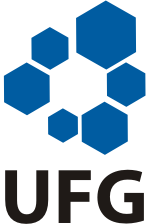 UNIVERSIDADE FEDERAL DE GOIÁSPROGRAMA DE PÓS GRADUAÇÃO EM CIÊNCIAS AMBIENTAISREQUERIMENTOAoProfessor Fausto MiziaraCoordenador do Programa de Pós-Graduação em Ciências Ambientais.Eu,___________________________________________________________________, aluno(a) do Programa de Pós-Graduação em Ciências Ambientais da Universidade Federal de Goiás, residente à ____________________________________________________________________________________________________________________________________, telefone____________________, de nacionalidade ________________________, portador do documento de identidade n._____________________, Órgão Expedidor: _____________, e do CPF n._________________________, solicito meu desligamento do Programa.Bolsista: sim:___   não:___. Qual?: FAPEG:___ CAPES____ Cnpq:____ UFG:____Se bolsista, comprometo-me a obedecer as respectivas normas de prestação de contas para quitar eventuais dívidas, que trarão em consequência do desligamento.Goiânia, ______/____________________/___________._______________________________________________Assinatura do requerenteDocumentos anexados para formação do processo, pela ordem:                                            Cópia do documento de identidade civil;Cópia do CPF;Se bolsista FAPEG, cópia do termo de assinatura da concessão da bolsa;